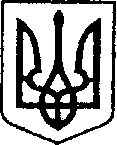                                                      Україна                                   ПРОЕКТ №338	                                ЧЕРНІГІВСЬКА ОБЛАСТЬ                від 18.05.2021р.Н І Ж И Н С Ь К А    М І С Ь К А    Р А Д Асесія VIII скликанняР І Ш Е Н Н Явід                                          	              м. Ніжин	                                            №Відповідно до статей 25, 26, 42, 59, 60, 73 Закону України «Про місцеве самоврядування в Україні», Закону України «Про оренду державного та комунального майна» від 03 жовтня 2019 року №157-XI, Порядку передачі в оренду державного та комунального майна, затвердженого постановою Кабінету Міністрів України від 03 червня 2020р. №483 «Деякі питання оренди державного та комунального майна», Регламентy Ніжинської міської ради Чернігівської області, затвердженого рішенням Ніжинської міської ради від 27 листопада 2020 року №3-2/2020, Рішення Ніжинської міської ради від 30 березня 2021 року № 35-8/2021 «Про затвердження Методики розрахунку орендної плати за майно комунальної власності Ніжинської територіальної громади», враховуючи заяву (лист) Громадської організації «Асоціація Ромів ЗОР» від 26 квітня 2021 року, міська рада вирішила:1. Внести зміни до пункту 1 рішення Ніжинської міської ради від 29 квітня 2020 р. № 39-72/2020 «Про затвердження Переліку другого типу комунального майна Ніжинської міської об’єднаної територіальної громади», доповнивши його підпунктами 1.88-1.89 наступного змісту.«1.88 нежитлове приміщення, за адресою: м. Ніжин, вул. Успенська, будинок 2, загальною площею 11,3 кв. м.»«1.89 нежитлове приміщення, за адресою : м. Ніжин, вул. Успенська, будинок 2, загальною площею 18,3 кв. м.»2. Внести зміни до п. п. 1.80 пункту 1рішення Ніжинської міської ради від 29 квітня 2020 р. № 39-72/2020 «Про затвердження Переліку другого типу комунального майна Ніжинської міської об’єднаної територіальної громади», виклавши у наступній редакції:«1.80 нежитлове приміщення, за адресою: м. Ніжин, вул. Глібова, будинок 5/1, загальною площею 32 кв. м.»3. Т.в.о. начальника відділу комунального майна управління комунального майна та земельних відносин Ніжинської міської ради Чернеті О.О., забезпечити оприлюднення даного рішення на офіційному сайті Ніжинської міської ради протягом п’яти робочих днів після його прийняття.5. Організацію виконання даного рішення покласти на першого заступника міського голови з питань діяльності виконавчих органів ради Вовченка Ф. І. та начальника управління комунального майна та земельних відносин Ніжинської міської ради Чернігівської області Онокало І.А.6. Контроль за виконанням даного рішення покласти на постійну комісію міської ради з питань житлово-комунального господарства, комунальної власності, транспорту і зв’язку та енергозбереження (голова комісії – Дегтяренко В.М.).Міський голова					                          Олександр КОДОЛАПодає:Начальник управління комунального майната земельних відносин Ніжинської міської ради	           Ірина ОНОКАЛОПогоджують:Перший заступник міського голови з питань діяльностівиконавчих органів ради                                                         Федір ВОВЧЕНКОСекретар Ніжинської міської ради                                           Юрій ХОМЕНКОНачальник відділуюридично-кадрового забезпечення апарату                                                                   В’ячеслав ЛЕГАвиконавчого комітетуНіжинської міської ради     		Головний спеціаліст-юрист відділубухгалтерського обліку, звітностіта правового забезпечення управліннякомунального майна та земельнихвідносин Ніжинської міської ради                                              Сергій СавченкоГолова постійної комісії міськоїради з питань житлово-комунальногогосподарства, комунальної власності, транспорту і зв’язку та енергозбереження	          Вячеслав ДЕГТЯРЕНКОГолова постійної комісії міської ради з питаньрегламенту, законності, охорони прав і свобод громадян,запобігання корупції, адміністративно-територіальногоустрою, депутатської діяльності та етики                          Валерій САЛОГУБПояснювальна запискаЗгідно із вимогами та нормами Закону України «Про оренду державного та комунального майна» від 03.10.2019 № 157-ІХ  та Порядку передачі в оренду державного та комунального майна, затвердженого постановою Кабінету Міністрів України від 03.06.2020 №483, Методикою розрахунку орендної плати за майно комунальної власності Ніжинської територіальної громади, затверджено рішенням Ніжинської міської ради від 30.03.2021 № 35-8/2021, заяви Громадської організації «Асоціація Ромів ЗОР» від 26 квітня 2021 року про включення до Переліку другого типу нежитлові приміщення  загальною площею 11,3кв. м. та загальною площею 18,3 кв. м., розташовані за адресою м. Ніжин вул. Успенська 2, т.в.о. начальника відділу комунального майна управління комунального майна та земельних відносин Чернетою О. О. підготовлено проект рішення «Про внесення змін до пункту 1 рішення Ніжинської міської ради № 39-72/2020 від 29 квітня 2020р. «Про затвердження Переліку другого типу комунального майна Ніжинської міської об’єднаної територіальної громади»» для розгляду його на засіданні сесії міської ради.Даний проект рішення дасть можливість:Включити об’єкти:нежитлове приміщення, за адресою: м. Ніжин, вул. Успенська, будинок 2, загальною площею 11,3 кв. м.; нежитлове приміщення, за адресою : м. Ніжин, вул. Успенська, будинок 2, загальною площею 18,3 кв. м. до Переліку другого типу комунального майна Ніжинської міської територіальної громади з подальшим наданням в оренду потенційним орендарям без проведення аукціону.Начальник управління комунального майна та земельних відносин Ніжинської міської ради						  Ірина ОНОКАЛОПро внесення змін до пункту 1 рішення Ніжинської міської ради № 39-72/2020 від 29 квітня 2020р. «Про затвердження Переліку другого типу комунального майна Ніжинської міської об’єднаної територіальної громади»